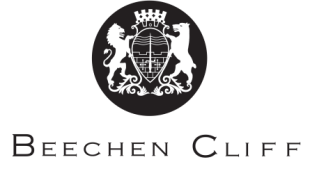 PE TechnicianJob DescriptionSalary Range : NJC point 11-13Responsible to Head of PEHours of work 20 per week, Term time only 44.6 weeks per year.Job Purposes:To support the PE department in its day to day running towards raising standards in extra-curricular activities.  Job SpecificationTasks will include:Organisation of practical equipment, including preparation and storage before and after club, training sessions and fixtures.Assist with lessons, training and fixtures when required. Maintenance and auditing of equipment and facilities.Washing team kits and bibs. Assisting teaching staff in the maintenance of a safe working environment.Putting up and taking down displays, fixture lists and team sheets.Administration tasks associated with the planning and implementation of PE activities and trips.Provide supervision of pupils during lunch and break times.Help with organisation of special events e.g. Sports Admission Evening/Sports DaySort and return lost property.Personal SpecificationProfessional Qualities required for this roleYou will be able to manage your time well.  This job has a number of facets to it, and being able to prioritise will be important.You will be a supportive team player. Have an interest in Sport and Fitness and be willing to support the PE department to enhance the experience of students and staff.Be prepared to undertake First Aid training if required.You will be an excellent communicator, able to get your message across in a variety of ways and contexts.You must have a sense of humour that is reflected in both lessons and working with colleagues.